Pupil premium strategy statementThis statement details our school’s use of pupil premium (and recovery premium for the 2023 to 2024 academic year) funding to help improve the attainment of our disadvantaged pupils. It outlines our pupil premium strategy, how we intend to spend the funding in this academic year and the effect that last year’s spending of pupil premium had within our school. School overviewFunding overviewPart A: Pupil premium strategy planStatement of intentChallengesThis details the key challenges to achievement that we have identified among our disadvantaged pupils.Intended outcomes Pupil Premium Provision will include:Exemplary CPD for teachers and LSAs to ensure outstanding teaching and learning across all year groups (subject knowledge development and teaching and learning strategies)Providing small group robust and immediate intervention with experienced teachers and HLTAs focused on closing the gap to national standard 1:1 support where needed to ensure every Pupil Premium child makes at least Good progress to close the gap to national expectation/greater depth, with the expectation that most progress with be OutstandingFocused and targeted ‘fast tracker’ intervention before school for year 3,4,5 and 6 Increased Pastoral support from ELSA team so pupils are ready to learn, alongside uptake of support from the MHSTIncreased provision for Pupil Premium children with additional needs, which create barriers to learning, such as Lego Therapy and Young Carers clubsEducational opportunities and life experiences which will enrich the pupils’ experience of school and learning (e.g., school trips and visits from professional and groups, additional music lessons). This will include ensuring that PP-eligible children are considered for GDS-based events. Educational Welfare Officer to support attendance of PP childrenParent Partnership Advisor to support parents support their children’s educationSupport for families is signposted by all staff who are aware of the help available due to CPDThis explains the outcomes we are aiming for by the end of our current strategy plan, and how we will measure whether they have been achieved.Activity in this academic yearThis details how we intend to spend our pupil premium (and recovery premium funding) this academic year to address the challenges listed above.Teaching (for example, CPD, recruitment and retention)Budgeted cost: £74,790Targeted academic support (for example, tutoring, one-to-one support structured interventions) Wider strategies (for example, related to attendance, behaviour, wellbeing)Total budgeted cost: £ 80,025Part B: Review of outcomes in the previous academic yearPupil premium strategy outcomesThis details the impact that our pupil premium activity had on pupils in the 2022 to 2023 academic year. DetailDataSchool nameTalavera Junior SchoolNumber of pupils in school 419Proportion (%) of pupil premium eligible pupils17%Academic year/years that our current pupil premium strategy plan covers 2 years2022-2025Date this statement was published1st September 2024Date on which it will be reviewed1st September 2024Statement authorised byAmanda WebbPupil premium leadAmanda WebbGovernor / Trustee leadMaria McClureDetailAmountPupil premium funding allocation this academic year£80,025Recovery premium funding allocation this academic year£ 0Pupil premium funding carried forward from previous years (enter £0 if not applicable)£0Total budget for this academic yearIf your school is an academy in a trust that pools this funding, state the amount available to your school this academic year£80,025At Talavera, we are committed to ensuring that all of our pupils strive to reach their full potential so we creatively and strategically use Pupil Premium funds to support this aim. Our priority is to close the gaps in progress to ensure children are achieving excellent standards and meet the high expectations we have for all children. We also endeavour to increase the confidence and resilience of our children that can contribute to their successful progress.Challenge numberDetail of challenge 1Narrowed curriculum as a result of multiple lockdowns 2Attainment levels across the school lower than in non-COVID years3Parental engagement and satisfaction lower than in non-COVID years4Quality of immediate intervention maintained through change in LSA staffing ( with a high % OF military moves)Intended outcomeSuccess criteriaEnsuring that all children receive a full curriculum;any gaps are closedAll core subjects are taught to an Outstanding standard All foundation subjects are taught fully and subject leaders track these or attainment and progress, through book looks, assessment analysis, lesson observations, team teaching and team planningAll pupils, regardless of the need for intervention, are given the opportunity to engage in a broad curriculumCore assessments demonstrate 80% of children are working at the Expected levelFoundation assessments demonstrate 80% of children are working within expectations for each subjectEnsuring attainment returns to pre-COVID levels, including Outstanding progress for all pupils regardless of starting pointCore assessments demonstrate 80% of children are working at the Expected levelFoundation assessments demonstrate 80% of children are working within expectations for each subjectAll children make at least 2 points of progress, with the majority of children making Outstanding progress (3 points)Pupils who are both SEN and FSM or Ever6 still make 2 or 3 points progressCurricula are adapted for pupils who need additional catch-upImmediate intervention and structured interventions are used for exceptional impact Building relationships with parents following a lack of parental engagement during lockdowns and initial returns to schoolCommunity events are held by the school in order to generate positive relationships between staff, pupils and parents/carersEngagement between staff and parents regarding remote learning and clear expectations regarding thisStaff are able to support parents and carers through the signposting of information, supporting the holistic health of the family Focused parent workshops for reading, spelling and number embedded with all key children attending. ActivityEvidence that supports this approachChallenge number(s) addressed£14,000CPD development:Literacy Tree courses for new staff/ ECTsMaths mastery training for new staff/ ECTs lead by external practitionerLSA subject knowledge training – 3x every half- term lead by subject leads Additional LSA training for new staff% of exceptional/ outstanding teaching increases across the school to ensure all children are accessing quality first teachingSubject knowledge expertise so gaps in learning can be closed.External writing and maths CPD for new teachers/ ECTs to develop their expertise and innovative teaching strategies in-line with school expectation.All LSA’s subject knowledge is excellent to support the intervention and catch up for children. 1, 2 and 4ActivityEvidence that supports this approachChallenge number(s) addressed£23,500Focused teachers are working with identified children in all year groups to increase % of children achieving ARE; ensuring children make at least expected progress and have closed the gap to national standard for PP children. 1 to 1 and small group. Focus teachers to work with children through immediate intervention and small groups. All PP children working with the focus teacher to make accelerated progress over year (intervention analyses). Gap closed. 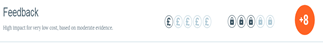 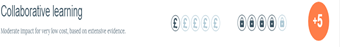 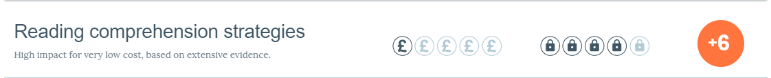 1,2,3,4£6,000Target children having intervention work with HLTAs & LSAs to help close the gap of progress and increase the number of PP children at ARE/ greater depth by end of the year. Intervention is robust, frequent and reviewed regularly (at least each phase). Afternoons/ early work in groups from 8:00am.Year group data to show 75% of PP children in all year groups achieve ARE in Reading, Writing and Maths. Gap closed. 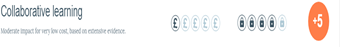 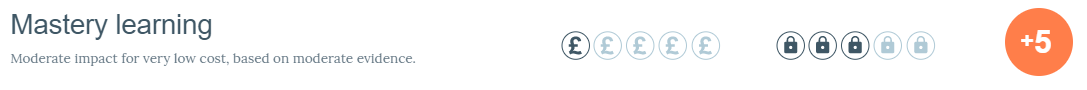 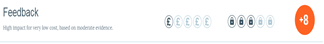 1,2,3,4£10,000Conferencing 1:1 in the afternoon re: learning in the morning. Closing the gap re: KPIs being taught. Support embedding challenge/closing the gap and explanation feedback for target children. Class LSA immediate intervention (same day) is the key focus. Intervention used for pre-teaching where appropriate to ensure language rich classrooms LSA funding - released for pupil progress meetings – accountability and ownership of immediate intervention for PP children.Focus children in all year groups closing the gap to national standard. Children able to access all class learning. Gap closed. 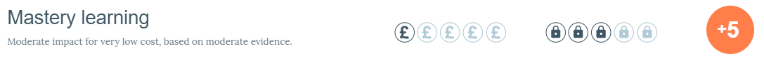 1,2,3,4£3,000Year 5 and 6 Fast Trackers to support KS2 SATs running from Autumn to Summer term to support PP children not at national standard or not making Good or better progress.  Ensure children have no gaps in their learningYear 3 and 4 mini pre-school fast trackers where required in Spring term 1 onwards. Year 5 and 6 Fast Trackers to support KS2 SATs running from Autumn to Summer term to support PP children not at national standard or not making good or better progress.  Ensure children have no gaps in their learningYear 3,4,5,6 mini preschool fast trackers where required in spring term 1 onwards. 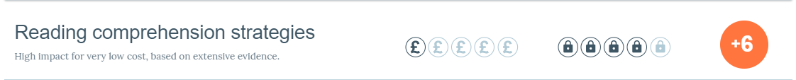 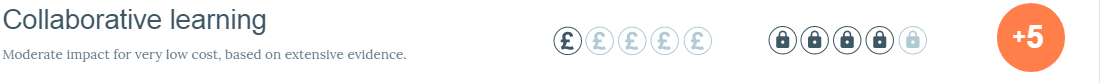 1,2,3,4£7,000Funding towards cost of Education Welfare officer who works with ‘target’ families on issues linked to attendance and offers guidance and support (best practice) through regular meeting with the attendance lead in school. Education Welfare Plans put in place quickly where needed for pupil premium children.Parent Partnership advisor- who supports parents and their children through programs and early support.Increased attendance and less unauthorised absences. 97% or better attendance for PP children.Parent Partnership signpost families and impact following support monitored.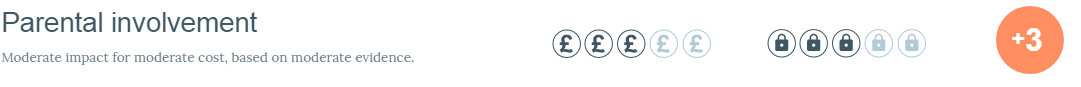 1,2,3,4£3,500Reading, spelling and maths targeted workshops- support for parent/carers on supporting their child to ensure they are in-line with ARE and understand the expectations/ content of the curriculum.  Focusing on supporting parent/carers with strategies and resources to use at home. All year groups. All disadvantaged children to receive free resources, books and packs to support learning at home. 100% attendance expected. Followed-up where there is non-attendance.Children improve their understanding of maths and reading in-line with the curriculum. To increase the percentage of Pupil Premium children who are at national standard across all year groups. Focused parents/children invited. Parents able to support learning and methods. 1,2,3,4£4,000Year 3 phonics groups. Short and intensive provision to ensure all pupils secure in phonics, with aim to move all children back into whole class quality-first teaching. Targeted groups over x6 sessions. Resources and homework provision created. Teacher provision outstanding. 1 to 1 reading support delivered to all disadvantaged children not at national standard within year 3 and 4- increased % post C19All pupil premium children in year 3 secure in phonics and therefore able to access the national expectation for reading and writing. All children developing wider reading skills throughout phonics intervention, such as retrieval and inference to ensure gap with peers does not widen. Little Wandle. All Pupil Premium children at national expectation for reading across lower key stage 2. 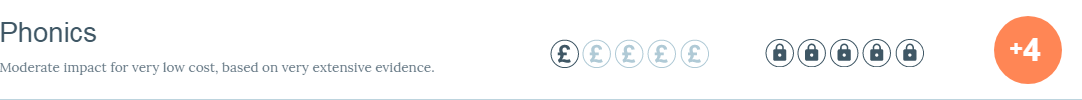 1,2,3,4£3,500Greater Depth provision to stretch disadvantaged pupils where appropriate. Greater Depth organised events across the curriculum and disadvantaged children prioritised for attendance to both stretch and for enrichment in wider experiences. Any talent addressed through provision such as individual guitar lessons etc. Financial support available if needed.Ensure all Pupil Premium children reach potential and have the same opportunities as their peers.  Talents are discovered and nurtured. Children to reach greater depth across a range of subjects. 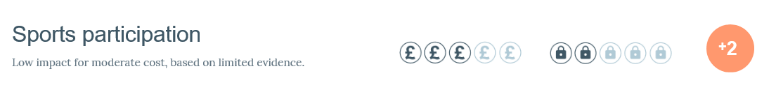 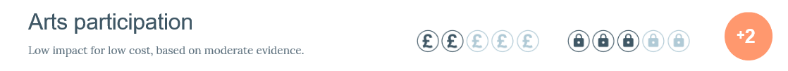 1,2,3,4£475My Math and Rockstars, which support basic number skills and fluency in mathematics for x tables. Pupils can access the programme at home (ICT-based programme) on a range of ICT devices. It develops their independence as learners and challenges them against their peers. Home link. Impact on number skills and improve % of children at national standard for mathematics across the school.  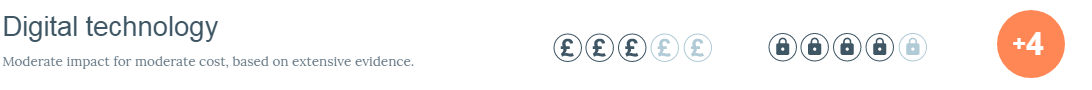 1,2,3,4£3,500Homework Club to support children with homework and any concepts they have not understood x 3 Computers and iPads available to support alongside teachers and LSAs.Ensuring all children have the same opportunities re: support for homework and address any misconceptions. 100% of children completing homework.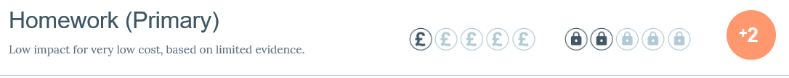 1,2,3,4ActivityEvidence that supports this approachChallenge number(s) addressed£8,200Additional adult support for children with social difficulties and sometimes behaviour concerns through ELSA (Emotional Learning Support Assistant) programmes, personalised intervention and ‘bubble’ time to promote children’s social skills, wellbeing, and confidence. % requiring support has increased following C19.  Lego Therapy embedded and Young Carers.ELSA provides programmes for identified children with the intention to provide personal emotional support, which therefore prepares them to learn. Impact is measured through reassessment at the end of programme with evidence of difference. All PP children ready to learn. 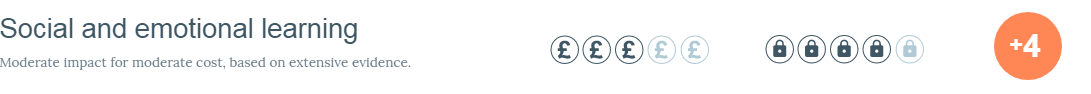 3£2,500Additional and part-funded extended opportunities for pupil premium children. Clubs (often more than one) are offered every day after school and some before school. These are at a nominal rate. Trips and residential part funded where needed so they can attend. In-school events part-funded to support wellbeing, such as Mental Health and Wellbeing Week resources.All Pupil Premium children can access the extended opportunities and have as wide curriculum as their peers.  Their engagement is transferable into learning within the classroom.3Attainment and Progress at KS2 2023-2024 of PP children Attainment: Expected Greater Depth Progress 